Wtorek 24.03.2020T: Witamy powracające ptaki – utrwalenie wiadomości o kierunkach wędrówek ptaków, wprowadzenie litery g na przykładzie wyrazu globus.- słuchanie opowiadania „Szpacze wesele i ptasie trele” (zał. - tekst poniżej), poszerzanie słownika czynnego o nazwy ptaków, zachęcanie do zabaw językowych-  wykonanie zadania w książce s. 32a i 32b – doskonalenie percepcji wzrokowej- wykonanie zadania w książce s. 33a – określanie kierunków w przestrzeni względem innych przedmiotów.- wykonanie zadania z jeżem i liśćmi (zał.)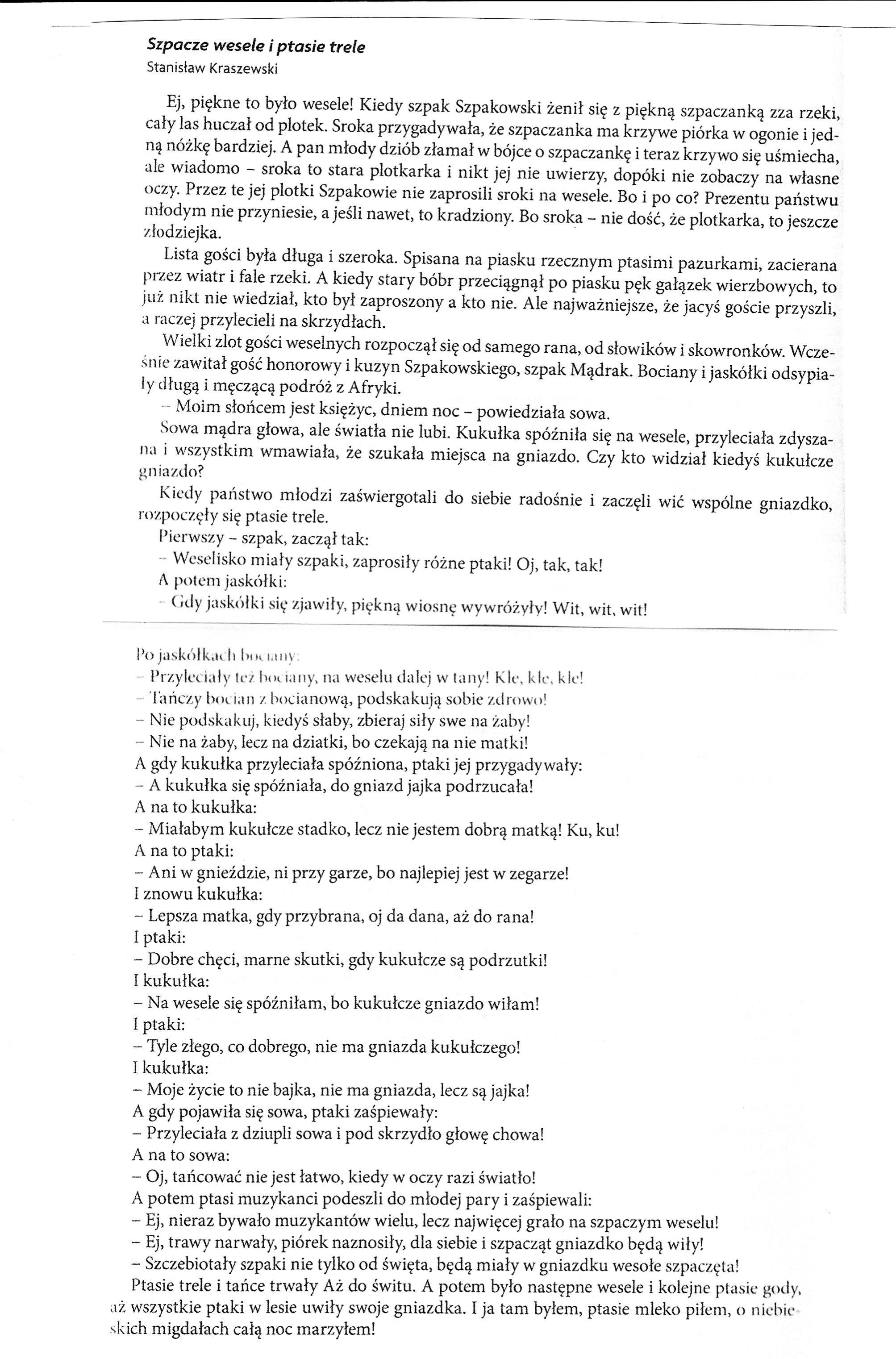 